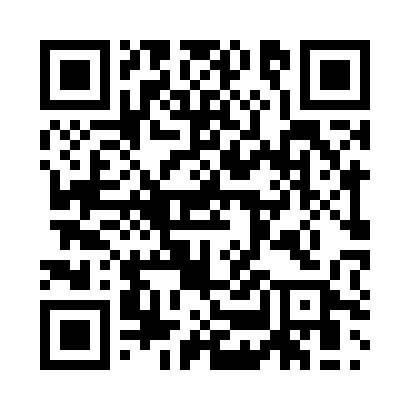 Prayer times for Oberindling, GermanyWed 1 May 2024 - Fri 31 May 2024High Latitude Method: Angle Based RulePrayer Calculation Method: Muslim World LeagueAsar Calculation Method: ShafiPrayer times provided by https://www.salahtimes.comDateDayFajrSunriseDhuhrAsrMaghribIsha1Wed3:355:471:045:048:2110:242Thu3:335:451:045:048:2310:263Fri3:305:431:035:058:2410:294Sat3:275:421:035:058:2610:315Sun3:245:401:035:068:2710:336Mon3:225:391:035:068:2810:367Tue3:195:371:035:078:3010:388Wed3:165:361:035:078:3110:419Thu3:135:341:035:088:3310:4310Fri3:115:331:035:088:3410:4611Sat3:085:311:035:098:3510:4812Sun3:055:301:035:098:3710:5113Mon3:025:291:035:108:3810:5314Tue2:595:271:035:108:3910:5615Wed2:575:261:035:118:4110:5916Thu2:545:251:035:118:4211:0117Fri2:515:231:035:128:4311:0418Sat2:485:221:035:128:4411:0619Sun2:475:211:035:138:4611:0920Mon2:465:201:035:138:4711:1121Tue2:465:191:035:148:4811:1322Wed2:455:181:035:148:4911:1323Thu2:455:171:035:158:5111:1424Fri2:455:161:045:158:5211:1525Sat2:445:151:045:168:5311:1526Sun2:445:141:045:168:5411:1627Mon2:445:131:045:168:5511:1628Tue2:435:121:045:178:5611:1729Wed2:435:111:045:178:5711:1730Thu2:435:111:045:188:5811:1831Fri2:435:101:045:188:5911:18